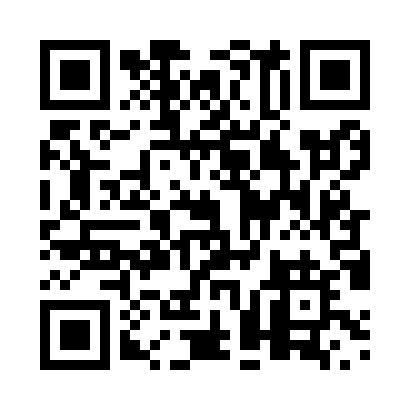 Prayer times for Canton-Jette, Quebec, CanadaWed 1 May 2024 - Fri 31 May 2024High Latitude Method: Angle Based RulePrayer Calculation Method: Islamic Society of North AmericaAsar Calculation Method: HanafiPrayer times provided by https://www.salahtimes.comDateDayFajrSunriseDhuhrAsrMaghribIsha1Wed3:275:1012:275:317:459:292Thu3:245:0912:275:327:469:313Fri3:225:0712:275:337:489:334Sat3:205:0612:275:347:499:365Sun3:175:0412:275:357:519:386Mon3:155:0212:275:357:529:407Tue3:135:0112:275:367:539:428Wed3:104:5912:275:377:559:449Thu3:084:5812:275:387:569:4610Fri3:064:5712:275:397:579:4911Sat3:044:5512:275:407:599:5112Sun3:014:5412:275:408:009:5313Mon2:594:5212:275:418:019:5514Tue2:574:5112:275:428:039:5715Wed2:554:5012:275:438:0410:0016Thu2:534:4912:275:438:0510:0217Fri2:514:4712:275:448:0710:0418Sat2:494:4612:275:458:0810:0619Sun2:474:4512:275:468:0910:0820Mon2:454:4412:275:468:1010:1021Tue2:434:4312:275:478:1210:1222Wed2:414:4212:275:488:1310:1423Thu2:394:4112:275:498:1410:1724Fri2:374:4012:275:498:1510:1925Sat2:354:3912:275:508:1610:2126Sun2:334:3812:275:518:1710:2227Mon2:324:3712:285:518:1810:2328Tue2:324:3612:285:528:1910:2429Wed2:324:3612:285:528:2010:2430Thu2:314:3512:285:538:2110:2531Fri2:314:3412:285:548:2210:25